О создании комиссии для проведения осмотров зданий, сооружений, объектов незавершенного строительства при проведении мероприятий по выявлению правообладателей ранее учтенных объектов недвижимости на территории города Канска В целях проведения мероприятий по реализации Федерального закона № 518-ФЗ «О внесении изменений в отдельные законодательные акты Российской Федерации», в соответствии с  Федеральным законом от 13.07.2015 № 218-ФЗ «О государственной регистрации недвижимости», Приказом Росреестра от 28.04.2021 № П/0179  «Об установлении порядка проведения осмотра здания, сооружения или объекта незавершенного строительства при проведении мероприятий по выявлению правообладателей ранее учтенных объектов недвижимости, формы акта осмотра здания, сооружения или объекта незавершенного строительства при выявлении правообладателей ранее учтенных объектов недвижимости», руководствуясь статьями 30, 35 Устава города Канска, ПОСТАНОВЛЯЮ:1. Создать комиссию для проведения осмотров зданий, сооружений, объектов незавершенного строительства при проведении мероприятий по выявлению правообладателей ранее учтенных объектов недвижимости на территории города Канска. 2. Утвердить состав комиссии для проведения осмотров зданий, сооружений, объектов незавершенного строительства при проведении мероприятий по выявлению правообладателей ранее учтенных объектов недвижимости на территории города Канска согласно приложения к настоящему Постановлению.3. Ведущему специалисту Отдела культуры администрации г. Канска (Нестерова Н.А.) разместить настоящее постановление на официальном сайте муниципального образования город Канск в сети Интернет и опубликовать в газете «Канский вестник».4. Контроль за исполнением настоящего постановления возложить на заместителя главы города по общим вопросам Обверткину С.В.5. Постановление вступает в силу со дня опубликования.Глава города Канска                                                                                 А.М. БересневПриложениек Постановлениюадминистрации города Канска                                                                                      от 03.02.2022 г. №  72СОСТАВкомиссии для проведения осмотров зданий, сооружений, объектов незавершенного строительства при проведении мероприятий по выявлению правообладателей ранее учтенных объектов недвижимости на территории города КанскаРуководитель КУМИ г.Канска                                                                    А.В.Букалов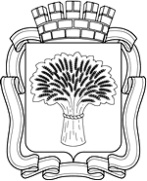 Российская ФедерацияАдминистрация города Канска
Красноярского краяПОСТАНОВЛЕНИЕРоссийская ФедерацияАдминистрация города Канска
Красноярского краяПОСТАНОВЛЕНИЕРоссийская ФедерацияАдминистрация города Канска
Красноярского краяПОСТАНОВЛЕНИЕРоссийская ФедерацияАдминистрация города Канска
Красноярского краяПОСТАНОВЛЕНИЕ03.02.2022 г.№72Председатель комиссии:Руководитель Комитета по управлению муниципальным имуществом города Канска Букалов Александр ВасильевичЗаместитель председателя комиссии:Руководитель Управления градостроительства администрации города Канска Лучко Регина НиколаевнаЧлены комиссии:Заместитель руководителя Комитета по управлению муниципальным имуществом города Канска Никакошева Мария ЮрьевнаЗаместитель руководителя Управления градостроительства администрации города Канска Миллер Андрей Александрович